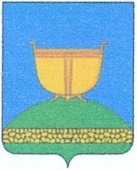 ГЛАВА ВЫСОКОГОРСКОГОСЕЛЬСКОГО ПОСЕЛЕНИЯ ВЫСОКОГОРСКОГО МУНИЦИПАЛЬНОГО РАЙОНАРЕСПУБЛИКИ ТАТАРСТАН ТАТАРСТАН РЕСПУБЛИКАСЫ
БИЕКТАУ МУНИЦИПАЛЬ РАЙОНЫ БИЕКТАУ АВЫЛ ҖИРЛЕГЕ БАШЛЫГЫ422708, Республика Татарстан, Высокогорский район,	      422708, Татарстан Республикасы, Биектау районы,         с. Высокая Гора, ул.Юбилейная, 1А                                                                        Биектау  авылы, Юбилей ур, 1А Тел./факс: +7(84365) 74-779,74-778 e-mail: Vgor.Vsg@tatar.ru               ПОСТАНОВЛЕНИЕ                                                       КАРАР               «10» марта 2023 года                                                        № 1О назначении публичных слушаний по проекту решения внесения изменений в Генеральный план муниципального образования «Высокогорское сельское поселение» Высокогорского муниципального района Республики ТатарстанВ соответствии со ст. 31, 32, 33 Градостроительного кодекса Российской Федерации , Федеральным законом от 6 октября 2003 года N 131-ФЗ «Об общих принципах организации самоуправления в Российской Федерации», Решением Совета Высокогорского сельского поселения Высокогорского муниципального района Республики Татарстан от 17.04.2017 N 70 «Об утверждении Положения о порядке организации и проведения публичных слушаний на территории Высокогорского сельского поселения Высокогорского муниципального района Республики Татарстан» (в редакции от 11.05.2018 №362), Уставом Высокогорского сельского поселения Высокогорского муниципального района,   в целях приведения в соответствие требованиям Градостроительного кодекса Российской Федерации  Правил землепользования и застройки Высокогорского сельского поселения Высокогорского муниципального района, постановляю:1. Вынести на публичные слушания проект решения внесения изменений в Генеральный план муниципального образования «Высокогорское сельское поселение Высокогорского муниципального района Республики Татарстан».2. Обнародовать настоящее постановление разместив на официальном сайте Высокогорского муниципального района в информационно-телекоммуникационной сети Интернет в разделе сельские поселения и путем вывешивания на стенде по адресу: Республика Татарстан, Высокогорский муниципальный район, с.Высокая Гора, ул. Юбилейная, д.1 А:- сообщение о проведении публичных слушаний;- порядок учета предложений граждан по проекту о внесении изменений в Правила землепользования и застройки муниципального образования «Высокогорское сельское поселение» Высокогорского муниципального района и участия граждан в его обсуждении (приложение N 1).3. С проектом решения внесения изменений в Генеральный план муниципального образования «Высокогорское сельское поселение Высокогорского муниципального района Республики Татарстан» можно ознакомиться на официальном сайте Федеральной государственной информационной системы территориального планирования (ФГИС ТП https://fgistp.economy.gov.ru/) и в здании Исполнительного комитета Высокогорского сельского поселения по адресу: 422701, Республика Татарстан, Высокогорский район, с. Высокая Гора, ул. Юбилейная, д. 1А4. Назначить публичные слушания по проекту решения внесения изменений в Генеральный план муниципального образования «Высокогорское сельское поселение» Высокогорского муниципального района Республики Татарстан на:-  «31» марта 2023 года в 14.00 часов в здании Исполнительного комитета Высокогорского сельского поселения Высокогорского муниципального района по адресу: Республика Татарстан, Высокогорский муниципальный район, с. Высокая Гора, ул. Юбилейная, д. 1А;- «01» апреля 2023 года в 10.00 часов в  населенном пункте Клетни Высокогорского сельского поселения Высокогорского муниципального района Республики Татарстан по адресу: деревня Клетни (около здания бывшего клуба);- «01» апреля  2023 года в 10.30 часов в населенном пункте деревня Калинино Высокогорского сельского поселения Высокогорского муниципального района Республики Татарстан по адресу: деревня Калинино, ул. Центральная, около магазина;- «01» апреля  2023 года в 11.30 часов  в  населенном пункте Инеш Высокогорского сельского поселения Высокогорского муниципального района Республики Татарстан по адресу: поселок Инеш, ул. Молодежная, около магазина;- «01» апреля  2023  года в 12.30 часов в  населенном пункте село Пановка Высокогорского сельского поселения Высокогорского муниципального района Республики Татарстан по адресу: село Пановка, ул. Крупской, около магазина;- «01» апреля  2023  года в 13.00 часов населенном пункте село Пермяки Высокогорского сельского поселения Высокогорского муниципального района Республики Татарстан по адресу: село Пермяки, ул. Азина, около магазина;- «01» апреля  2023 года в 13.40 часов в населенном пункте дер. Эстачи Высокогорского сельского поселения Высокогорского муниципального района Республики Татарстан по адресу: деревня Эстачи, ул. Мингер, около магазина.4. Образовать рабочую группу по учету, обобщению и рассмотрению поступающих предложений согласно Приложению N 2.5. Обнародовать настоящее постановление путем размещения на официальном сайте Высокогорского муниципального района в информационно-телекоммуникационной сети Интернет6. Контроль исполнения настоящего постановления оставляю за собой.Глава Высокогорскогосельского поселения                                                                         А.А.ХабибуллинПриложение N 1к Постановлению Главы Совета Высокогорского сельского поселения Высокогорского муниципального района РТот       10 марта 2023 года  N 1 Порядок учета предложений гражданк проекту решения внесения изменений в Генеральный план муниципального образования «Высокогорское сельское поселение Высокогорского муниципального района Республики Татарстан»          1. Предложения к проекту решения внесения изменений в Генеральный план муниципального образования «Высокогорское сельское поселение Высокогорского муниципального района Республики Татарстан» вносятся в Совет Высокогорского сельского поселения Высокогорского муниципального района  по адресу: Республика Татарстан, Высокогорский район, с. Высокая Гора, ул. Юбилейная, дом 1А или посредством факсимильной связи 8 (84365) 74-7-79 в письменной форме в виде таблицы поправок согласно прилагаемому образцу:	2. Предложения к проекту решения внесения изменений в Генеральный план муниципального образования «Высокогорское сельское поселение Высокогорского муниципального района Республики Татарстан» вносятся в Совет Высокогорского поселения Высокогорского муниципального района по адресу: Республика Татарстан, Высокогорский район, с. Высокая Гора, ул. Юбилейная, дом 1А в письменной форме с указанием фамилии, имени, отчества, года рождения автора.	3. Предложения принимаются в рабочие дни с 8.00 до 16.00 часов до 30 марта 2023 года со дня официального  обнародования проекта внесения изменений в Генеральный план муниципального образования «Высокогорское сельское поселение Высокогорского муниципального района Республики Татарстан».Постановлению Главы Совета Высокогорского сельского поселения Высокогорского муниципального района РТот 10 марта 2023 года    N 1СОСТАВ рабочей группы по учету, обобщению и рассмотрению поступающих предложенийХабибуллин А.А. - председатель комиссии,  глава Высокогорского сельского поселенияАрсланова В.Н. - секретарь комиссии, заместитель руководителя Исполнительного комитета Высокогорского сельского поселения.Салахутдинов Р.Ф. - руководитель Исполнительного комитета Высокогорского сельского поселения. Садриев З.З. – депутат Совета Высокогорского сельского поселения Высокогорского муниципального района Республики ТатарстанХидиятуллин М.Ф. – депутат Совета Высокогорского сельского поселения Высокогорского муниципального района Республики ТатарстанМингазов С.М. - Председатель Палаты имущественных и земельных отношений Высокогорского муниципального района (по согласованию)Дамоцев И.С. – ведущий специалист отдела строительства, архитектуры и ЖКХВысокогорского муниципального района Республики Татарстан (по согласованию)№  
п/пИнициатор  
внесения   
предложенийДата    
внесенияАбзац,
пункт,
часть,
статьяТекст  
проектаТекстпредложенияТекст проекта
с учетом     
внесенного   
предложенияПримечание12345678